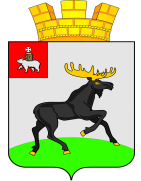 Р А С П О Р Я Ж Е Н И Е      АДМИНИСТРАЦИИ          ЧЕРДЫНСКОГО ГОРОДСКОГО ПОСЕЛЕНИЯ         ПЕРМСКОГО КРАЯВо исполнение решения Думы Чердынского городского поселения                              от  30 ноября 2012 г. № 84 «Об утверждении Положения о бюджетном процессе в Чердынском городском поселении в новой редакции», для планирования  и исполнения бюджета Чердынского городского поселения на 2015 год и плановый период 2016-2017 годы: 	1. Утвердить показатели об объемах и стоимости предоставляемых муниципальных услуг в отрасли культура на 2015 год и плановый период 2016-2017 годы, согласно  приложению к настоящему распоряжению.	2. Опубликовать настоящее постановление  в информационном бюллетене «Чердынский вестник».	3. Контроль исполнения настоящего распоряжения возложить на заместителя главы администрации по экономике и финансам Ершову О.А.    Глава администрации                                                                                         А.Л.Брандт                              Приложениек распоряжению администрации Чердынского городского поселенияот 16.01.2015 № 5-рПОКАЗАТЕЛИоб объемах и стоимости  муниципальных услуг в отрасли культура бюджета Чердынского городского поселения на 2015 год и плановый период 2016-2017 годыНаименование услугиПоказательСтоимость муниципальной услуги, тыс. руб.Услуга по организации библиотечного обслуживания населения2000пользователей0,8698Услуга по созданию условий для организаций  досуга и  услуги организации культуры120 мероприятий35,0954